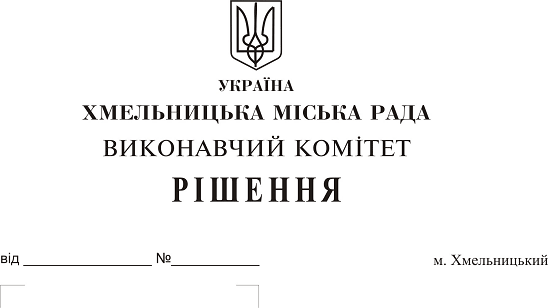 Про внесення на розгляд сесії міської ради пропозиції про надання згоди на безоплатну передачу в комунальну власність територіальної громади міста зовнішніх мереж водопостачання та водовідведення на прв. Тракторному,35/1 ТДВ  «Хмельницькзалізобетон»Розглянувши клопотання ТДВ «Хмельницькзалізобетон», керуючись Законом України «Про місцеве самоврядування в Україні», Законом України «Про передачу об’єктів права державної та комунальної власності», рішенням сорок другої сесії міської ради від 17.09.2014 № 17, виконавчий комітет міської радиВИРІШИВ:            1. Внести на розгляд сесії міської ради пропозицію про надання згоди на безоплатну передачу в комунальну власність територіальної громади міста зовнішніх мереж водопостачання довжиною 680 пог.м. та водовідведення довжиною 1110 пог.м. на прв. Тракторному, 35/1 ТДВ «Хмельницькзалізобетон», за умови використовувати їх за цільовим призначенням і не відчужувати в приватну власність.            2. Контроль за виконанням рішення покласти на заступника міського голови  А. Нестерука.Міський голова                                             О.  Симчишин 